УКРАЇНАЧЕРНІГІВСЬКА  МІСЬКА  РАДАВИКОНАВЧИЙ  КОМІТЕТ. Чернігів, вул. Магістратська, 7_______________________________________тел 77-48-08ПРОТОКОЛ № 61			засідання виконавчого комітету міської радим. Чернігів							Розпочато засідання: 09.00	                                                             Перерва: з 09.05	                                                                                    Продовжено засідання: 11.00                                                                                               Закінчено засідання: 12.00                                                                                               30 жовтня 2023 рокуСекретар міської ради						        Олександр ЛОМАКОЗаступник міського голови –керуючий справами виконкому				        Сергій ФЕСЕНКО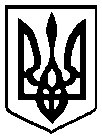                                                 Брали участь у засіданні:                                                Брали участь у засіданні:                                                Брали участь у засіданні:Головує:Головує:Ломако О. А.Ломако О. А.секретар міської ради Члени виконавчого комітету міської ради:Антошин В. Л.Антошин В. Л.громадський діяч Геращенко В. М.Геращенко В. М.заступник міського голови Лисенко О. Ю.Лисенко О. Ю.начальник фінансового управління міської радиПекур В. О.Пекур В. О.заступник міського головиФесенко С. І.Фесенко С. І.заступник міського голови – керуючий справами виконкомуВідсутні члени виконавчого комітетуміської ради:Атрощенко О. А.Атрощенко О. А.заступник міського голови Іванченко В. Г.Іванченко В. Г.директор ТОВ «Поліський інжиніринг»Коптель І. Г.Коптель І. Г.директор Чернігівської філії АТ «УКРТЕЛЕКОМ»Запрошені на засідання виконавчого комітетуміської ради:Булах Т. А.Булах Т. А.- заступник начальника відділу квартирного обліку                    та приватизації житлового фонду міської ради  (1)Малець О. О.Малець О. О.- заступник начальника управління охорони здоров’я міської ради (2)Гаценко О. О.Гаценко О. О.- заступник начальника юридичного відділу міської ради  (1 – 5)Циганок Ю. А.Циганок Ю. А.- начальник пресслужби міської ради (1 - 5)Відповідно до Закону України «Про запобігання корупції» ніхто з членів виконавчого комітету міської ради не повідомив про реальний або потенційний конфлікт інтересівВідповідно до Закону України «Про запобігання корупції» ніхто з членів виконавчого комітету міської ради не повідомив про реальний або потенційний конфлікт інтересівВідповідно до Закону України «Про запобігання корупції» ніхто з членів виконавчого комітету міської ради не повідомив про реальний або потенційний конфлікт інтересів1. СЛУХАЛИ:	Про облік та надання житла, призначеного для тимчасового проживання внутрішньо переміщених осібПро облік та надання житла, призначеного для тимчасового проживання внутрішньо переміщених осібДоповідала:                                         Булах Т. А.Виступив:                                            Ломако О. А.Доповідала:                                         Булах Т. А.Виступив:                                            Ломако О. А.ГОЛОСУВАЛИ:"ЗА" – одноголосно"ЗА" – одноголосноВИРІШИЛИ:Рішення № 682 додаєтьсяРішення № 682 додається2. СЛУХАЛИ:	Про погодження змін до Програми розвитку, підтримки комунальних закладів охорони здоров’я та надання медичних послуг понад обсяг, передбачений програмою державних гарантій медичного обслуговування населення міста Чернігова на 2022–2025 рокиПро погодження змін до Програми розвитку, підтримки комунальних закладів охорони здоров’я та надання медичних послуг понад обсяг, передбачений програмою державних гарантій медичного обслуговування населення міста Чернігова на 2022–2025 рокиДоповідала:                                           Малець О. О.Виступили:                                           Антошин В. Л.                                                               Ломако О. А.Доповідала:                                           Малець О. О.Виступили:                                           Антошин В. Л.                                                               Ломако О. А.ГОЛОСУВАЛИ:"ЗА" – одноголосно"ЗА" – одноголосноВИРІШИЛИ:Рішення № 683 додаєтьсяРішення № 683 додається3. СЛУХАЛИ:	Про погодження Програми висвітлення діяльності органів місцевого самоврядування міста Чернігова та використання соціальної реклами для інформування громадськості та профілактики негативних явищ у суспільстві на 2024-2026 рокиПро погодження Програми висвітлення діяльності органів місцевого самоврядування міста Чернігова та використання соціальної реклами для інформування громадськості та профілактики негативних явищ у суспільстві на 2024-2026 рокиДоповідала:                                           Циганок Ю. А.Виступили:                                           Антошин В. Л.                                                               Ломако О. А.     Проект рішення був включений до порядку денного за пропозицією секретаря міської ради і членам виконавчого комітету міської ради було доведено про те, що є відмова у погодженні начальника Чернігівської міської військової адміністрації Чернігівського району Чернігівської областіДоповідала:                                           Циганок Ю. А.Виступили:                                           Антошин В. Л.                                                               Ломако О. А.     Проект рішення був включений до порядку денного за пропозицією секретаря міської ради і членам виконавчого комітету міської ради було доведено про те, що є відмова у погодженні начальника Чернігівської міської військової адміністрації Чернігівського району Чернігівської областіГОЛОСУВАЛИ:"ЗА" – одноголосно"ЗА" – одноголосноВИРІШИЛИ:Рішення № 684 додаєтьсяРішення № 684 додається4. СЛУХАЛИ: Про погодження проекту Програми забезпечення діяльності та виконання доручень виборців депутатами Чернігівської міської ради на 2024 рікПро погодження проекту Програми забезпечення діяльності та виконання доручень виборців депутатами Чернігівської міської ради на 2024 рікДоповідала:                                           Лисенко О. Ю.Виступили:                                           Антошин В. Л.                                                               Ломако О. А.     Проект рішення був включений до порядку денного за пропозицією секретаря міської ради і членам виконавчого комітету міської ради було доведено про те, що відсутнє погодження начальника Чернігівської міської військової адміністрації Чернігівського району Чернігівської областіДоповідала:                                           Лисенко О. Ю.Виступили:                                           Антошин В. Л.                                                               Ломако О. А.     Проект рішення був включений до порядку денного за пропозицією секретаря міської ради і членам виконавчого комітету міської ради було доведено про те, що відсутнє погодження начальника Чернігівської міської військової адміністрації Чернігівського району Чернігівської областіГОЛОСУВАЛИ:"ЗА" – одноголосно"ЗА" – одноголосноВИРІШИЛИ:Рішення № 685 додаєтьсяРішення № 685 додається5. СЛУХАЛИ:	Про розгляд Звіту про виконання бюджету Чернігівської міської територіальної громади за 9 місяців 2023 рокуПро розгляд Звіту про виконання бюджету Чернігівської міської територіальної громади за 9 місяців 2023 рокуДоповідала:                                           Лисенко О. Ю.Виступили:                                           Антошин В. Л.                                                               Геращенко В. М.                                                               Ломако О. А.     Проект рішення був включений до порядку денного за пропозицією секретаря міської ради і членам виконавчого комітету міської ради було доведено про те, що відсутнє погодження начальника Чернігівської міської військової адміністрації Чернігівського району Чернігівської областіДоповідала:                                           Лисенко О. Ю.Виступили:                                           Антошин В. Л.                                                               Геращенко В. М.                                                               Ломако О. А.     Проект рішення був включений до порядку денного за пропозицією секретаря міської ради і членам виконавчого комітету міської ради було доведено про те, що відсутнє погодження начальника Чернігівської міської військової адміністрації Чернігівського району Чернігівської областіГОЛОСУВАЛИ:"ЗА" – одноголосно"ЗА" – одноголосноВИРІШИЛИ:Рішення № 686 додаєтьсяРішення № 686 додається